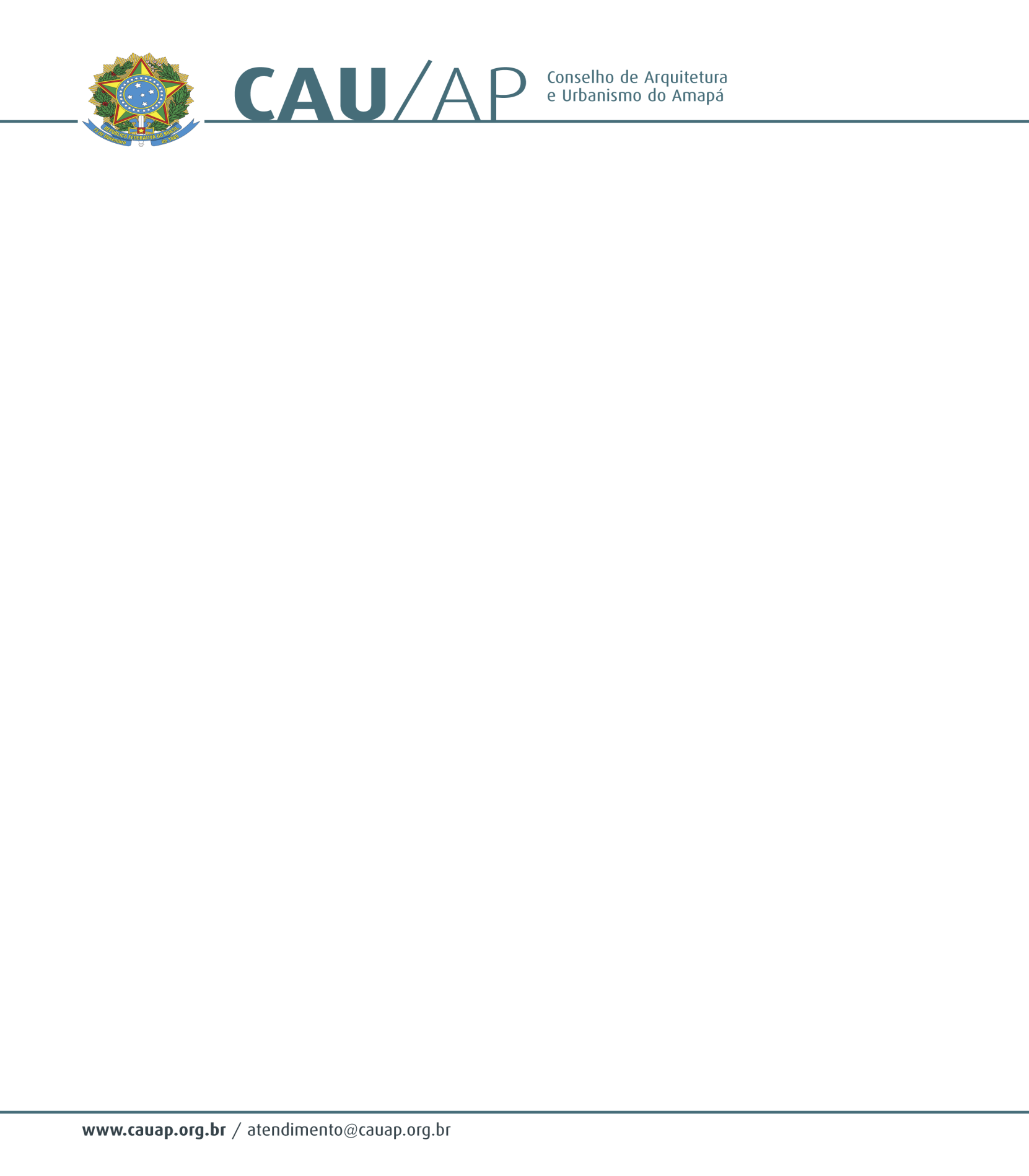 PORTARIA NORMATIVA Nº 08 DE 11 DE FEVEREIRO DE 2021Dispõe sobre a suspensão do feriado de carnaval no CAU/AP em 2021.O Presidente do Conselho de Arquitetura e Urbanismo do Amapá - CAU/AP, no uso de suas atribuições que lhe confere o art. 29 da lei nº 12.378 de 31 de dezembro de 2010, e art. 152 do Regimento Interno do CAU/AP,RESOLVE:Art. 1º- Suspender o feriado de Carnaval dos dias 15, 16 e 17/02, mantendo os agendamentos para o atendimento presencial na sede do CAU/AP.Art. 2º - Esta portaria entra em vigor na data de sua assinatura. Dê ciência, e cumpra-se.WELTON BARREIROS ALVINOPresidente do CAU/AP